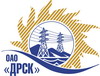 Открытое Акционерное Общество«Дальневосточная распределительная сетевая  компания»Протокол № 258/УТПиР-ВПзаседания закупочной комиссии по выбору победителя по открытому запросу предложений на право заключения договора: «Монтаж автоматической противопожарной сигнализации» для филиала  ОАО «ДРСК» - «Приморские электрические сети»(закупка № 114 р. 2.2.1 ГКПЗ 2015)Закупка проводится на основании указания ОАО «ДРСК» от  06.02.2015 г. № 18.Плановая стоимость закупки: 1 500 000,00 руб. без НДС.Форма голосования членов Закупочной комиссии: очно-заочная.ПРИСУТСТВОВАЛИ: члены постоянно действующей Закупочной комиссии 2 уровня. ВОПРОСЫ, ВЫНОСИМЫЕ НА РАССМОТРЕНИЕ ЗАКУПОЧНОЙ КОМИССИИ: Об утверждении результатов процедуры переторжки.Об итоговой ранжировке предложений.О выборе победителя запроса предложений.ВОПРОС 1 «Об утверждении результатов процедуры переторжки»ОТМЕТИЛИ:Закупочной комиссией было принято решение о проведении процедуры переторжки, назначенной на 10.03.2015 в 16:00 час. (благовещенского времени).Процедура переторжки проводилась 19.01.2015 в 10:00 час. (благовещенского времени) по адресу: 675000, г. Благовещенск, ул. Шевченко, 28, каб. 244.К переторжке были допущены следующие участники запроса предложений: ООО «Вектор» (690068, г. Владивосток, ул. Кирова, 25 Д, офис 1), ООО «Грани Дела» (690002, г. Владивосток, Океанский проспект, 87 офис 25).На процедуру переторжки не поступило ни одного предложения.Предлагается подвести итоги переторжки со следующими результатами:ВОПРОС 2 «Об итоговой ранжировке предложений»ОТМЕТИЛИ:С учетом цен, полученных на переторжке, и в соответствии с требованиями и условиями, предусмотренными извещением о проведении запроса предложений и закупочной документацией, предлагается ранжировать предложения следующим образом: ВОПРОС 3 «О выборе победителя запроса предложений»ОТМЕТИЛИ:Планируемая стоимость закупки в соответствии с ГКПЗ: 1 500 000,00   руб. без учета НДС.На основании приведенной итоговой ранжировки поступивших предложений предлагается признать победителем запроса предложений «Монтаж автоматической противопожарной сигнализации» для филиала  ОАО «ДРСК» - «Приморские электрические сети»  участника, занявшего первое место в итоговой ранжировке по степени предпочтительности для заказчика: ООО «Грани Дела» (690002, г. Владивосток, Океанский проспект, 87 офис 25) на условиях: стоимость предложения 1 494 960,30 руб. без учета НДС (1 764 053,16 руб. с учетом НДС). Срок выполнения работ: с момента заключения договора до 31 мая 2015 г. Условия оплаты: оплата производится на основании полученного счета-фактуры по факту выполненных работ, не позднее 20 календарных дней после подписания сторонами актов сдачи-приемки выполненных работ. Гарантийные обязательства: 12 месяцев с момента подписания приемки в эксплуатацию систем пожарной автоматики. В случае выявления неисправностей по вине подрядчика в течение гарантийного срока, устранить неисправность в течение 48-ми часов с  момента поступления заявки. Срок действия оферты: до 20.07.2015 г.РЕШИЛИ:По вопросу № 1Признать процедуру переторжки состоявшейся.Утвердить окончательные цены предложений участников.По вопросу № 2Утвердить итоговую ранжировку предложенийПо вопросу № 3Признать Победителем запроса предложений: «Монтаж автоматической противопожарной сигнализации» для филиала  ОАО «ДРСК» - «Приморские электрические сети»  участника, занявшего первое место в итоговой ранжировке по степени предпочтительности для заказчика: ООО «Грани Дела» (690002, г. Владивосток, Океанский проспект, 87 офис 25) на условиях: стоимость предложения 1 494 960,30 руб. без учета НДС (1 764 053,16 руб. с учетом НДС). Срок выполнения работ: с момента заключения договора до 31 мая 2015 г. Условия оплаты: оплата производится на основании полученного счета-фактуры по факту выполненных работ, не позднее 20 календарных дней после подписания сторонами актов сдачи-приемки выполненных работ. Гарантийные обязательства: 12 месяцев с момента подписания приемки в эксплуатацию систем пожарной автоматики. В случае выявления неисправностей по вине подрядчика в течение гарантийного срока, устранить неисправность в течение 48-ми часов с  момента поступления заявки. Срок действия оферты: до 20.07.2015 г.город  Благовещенск«16» марта 2015 года№п/пНаименование Участника закупки и его адресПервоначальная цена предложения  без учета НДСМинимальная цена  предложения  без учета НДСООО «Вектор» (690068, г. Владивосток, ул. Кирова, 25 Д, офис 1)1 668 524,36не поступило2.ООО «Грани Дела» (690002, г. Владивосток, Океанский проспект, 87 офис 25)1 494 960,30не поступилоМесто в итоговой ранжировкеНаименование и адрес участникаЦена предложения до переторжки без НДС, руб.Окончательная цена предложения без НДС, руб.1 местоООО «Грани Дела» (690002, г. Владивосток, Океанский проспект, 87 офис 25)1 494 960,30не поступило2 местоООО «Вектор» (690068, г. Владивосток, ул. Кирова, 25 Д, офис 1)1 668 524,36не поступилоМесто в итоговой ранжировкеНаименование и адрес участникаЦена предложения до переторжки без НДС, руб.Окончательная цена предложения без НДС, руб.1 местоООО «Грани Дела» (690002, г. Владивосток, Океанский проспект, 87 офис 25)1 494 960,30не поступило2 местоООО «Вектор» (690068, г. Владивосток, ул. Кирова, 25 Д, офис 1)1 668 524,36не поступилоОтветственный секретарь Закупочной комиссии: Моторина О.А. _____________________________Технический секретарь Закупочной комиссии:  Коротаева Т.В._______________________________